NOMBRE Y APELLIDO:FECHA:TOTAL PUNTOS: 80CONSEGUIDOS:PORCENTAJE:EXAMEN DE LENGUA ESPAÑOLA. LA LLIBRETACOMPRENSIÓN LECTORA1. Lee con atención este e-mail que Patricia le escribe a Celia y contesta a las preguntas (8 puntos): 1. ¿Quién ha pasado las vacaciones en Argentina?a. Patricia.b. El hermano de Celia.c. Celia.d. Los padres de Patricia.2. El nuevo apartamento de Patricia…a. está en el centro de la ciudad.b. tiene una piscina en el jardín.c. no está cerca del centro de la ciudad.d. Tiene muchos muebles nuevos.3. Según el texto, entendemos que Patricia tiene…a. hijos.b. perros.c. autobuses.d. hermanos.4. Patricia ha organizado una cena para…a. este fin de semana.b. la semana que viene.c. el martes veintiuno.d. el pasado fin de semana.5. Indica si las siguientes afirmaciones son verdaderas (V) o falsas (F):GRAMÁTICA Y VOCABULARIO2. Completa los huecos con la forma correcta de los verbos ser, estar o hay (6 puntos):a. La calle Mayor ______ en Madrid.b. El concierto de Lady Gaga ____ en el Teatro Lavapiés.c. Pedro _____ muy guapo últimamente.d. Juan ____ doctor.e. En la nevera ______ un plato con manzanas, cógelo.f. En la cocina _____ el jamón que he comprado.3. Escribe qué se hace en los siguientes lugares con los verbos a continuación (presente) (6 puntos):hacer - descansar - leer - mirar - cantar - aprenderEn clase de español nosotros ___________ español.En la biblioteca yo ________.En el laboratorio vosotros __________ por el microscopio.En el gimnasio _________ deporte.En la clase de música ellos ___________.En la sala de profesores, los profesores ______________.4. Conjuga el verbo entre paréntesis en presente (7 puntos):Tú no __________ (tener) dinero.¿Usted __________ (querer) jugar?¿Qué __________ (decir, ellos)?Ellos siempre me  _________ (pedir) los apuntes.¿Con quién _________ (jugar, vosotros)?No _________ (poder, nosotros) dormir.Ella __________ (venir) mañana a Varsovia.5. Rellena los huecos con la forma correcta del pretérito perfecto — ejemplo: yo he comprado. (6 puntos):Hoy ______________ (estar, yo) todo el día en casa de Sergio. Primero ______________ (ir, nosotros) a su habitación, donde me ______________ (decir, él) que la tarde anterior estuvo en casa de Laura. A las siete ___________ (venir) su hermano, Lucas. ______________ (hacer, nosotros) los deberes juntos y después ________________ (volver, yo) a casa andando.6. Rellena los huecos con la forma correcta del pretérito indefinido —  ejemplo: yo compré. (6 puntos).Ayer ______________ (estar, yo) todo el día en casa de Sergio. Primero ______________ (ir, nosotros) a su habitación, donde me ______________ (decir, él) que la tarde anterior había estado en casa de Laura. A las siete ___________ (venir) su hermano, Lucas. ______________ (hacer, nosotros) los deberes juntos y después ________________ (volver, yo) a casa andando.7. Compara a Pedro y a Juan, utilizando los adjetivos y verbos del recuadro — ejemplo: Pedro es más guapo que Juan. (5 puntos):alto – joven – tener – delgado – levantarse1. ____________________________________________________________________2. ____________________________________________________________________3. ____________________________________________________________________4. ____________________________________________________________________5. ____________________________________________________________________7. Escribe los antónimos (contrarios— ejemplo: guapo-feo) de las siguientes palabras (10 puntos)8. Pronombres de objeto directo e indirecto (7 puntos):1. Me gusta este libro; por eso...............compro y..............pago.2. Me apetecen estas manzanas; yo…………..compro.3. Voy a dar a mi madre el teléfono. ….. voy a dar el teléfono.4. No quiero este móvil porque no..............necesito.5. ¿Tú escuchas la radio? –Sí, yo..............escucho cuando conduzco.6. Mañana quiero comprar a Pedro un libro. Mañana ….. quiero comprar un libro.7. ¿Tu padre compra el periódico? –Sí, mi padre..............compra todos los días.9. Completa las siguientes frases (5 puntos):El médico trabaja en el _____________El __________ trabaja en el restaurante.El __________ trabaja en la escuela.El piloto trabaja en el ____________.La carnicero trabaja en la  ___________.10. Responde a las siguientes preguntas sobre el cuadro (5 puntos):EXPRESIÓN ESCRITA11. La ropa (9 puntos).¿Qué ropa llevas en este momento?¿Qué ropa es mejor para una fiesta por la noche?¿Qué ropa llevas SOLO en invierno? ¿Y en verano?______________________________________________________________________________________________________________________________________________________________________________________________________________________________________________________________________________________________________________________________________________________________________________________________________________________________________________ __________________________________________________________________________________________________________________________________________________________________________________________________________________________________________________________________Hola, Celia. ¿Qué tal te va todo? Espero que estés bien. Ayer vi a tu hermano en el centro comercial y me dijo que estuviste de vacaciones en Argentina. Seguro que hiciste muchas fotos. Yo he estado en la casa de mis padres en el pueblo y he descansado mucho. Pero bueno, te escribo porque tengo que contarte algo muy importante ¡Me he comprado una casa nueva! Es un chalet precioso. Te va a encantar. Está un poco lejos de la ciudad, pero delante hay una parada de autobús que me lleva al centro. De momento me he traído todos mis muebles, pero poco a poco quiero comprar otros. Lo que más me gusta es que tiene un jardín bastante grande donde pueden jugar los niños, y esta primavera quiero poner una piscina.Hace ya días que quiero hacer una cena para enseñaros mi casa a todos los del grupo. Este fin de semana estoy muy ocupada, pero he decidido hacerla el próximo martes a las 21:30. ¿Puedes venir? Había pensado hacerla en el jardín, pero parece que va a llover, así que mejor cenamos en el salón. No tenéis que traer nada, yo me ocupo de todo. No cocino demasiado bien, pero mi madre me va a ayudar un poco. Os espero a ti y a tu marido. ¡Ah! y dile a tu hermano que si quiere puede venir también. ¡No te olvides de traer las fotos de Argentina! Seguro que tienes muchas cosas que contarnos de tu viaje.Te adjunto un mapa con la dirección y las indicaciones para llegar. Si tienes algún problema, llámame al móvil. Un beso, Patriciaa. Patricia pasó las vacaciones en el pueblo.b. Patricia se ha comprado un piso.c. Patricia es una gran cocinera. d. El hermano de Celia está invitado a la fiesta.PEDROJUANEdad45 años45 añosAltura1,92 m.1,79 m.Peso90 kg.75 kg.Hora de levantarse6:306:45Perros21RápidoLimpioLargoDifícilGordoDivertidoNerviosoAntiguoFríoLuminoso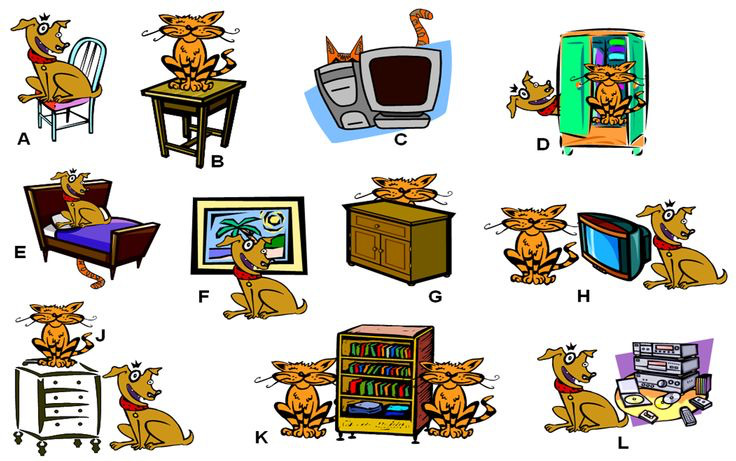 ¿Dónde está el perro?____________________________C. ¿Dónde está el gato?____________________________D. ¿Dónde está el gato?____________________________F. ¿Dónde está perro?____________________________H. ¿Dónde está la televisión?____________________________